Задача 1. Изменение логики отображения списка продуктовНа странице отдельного Экспонента в подразделе продукты изменить логику работы.Сейчас все продукты отображаются на одной странице и там же их можно редактировать.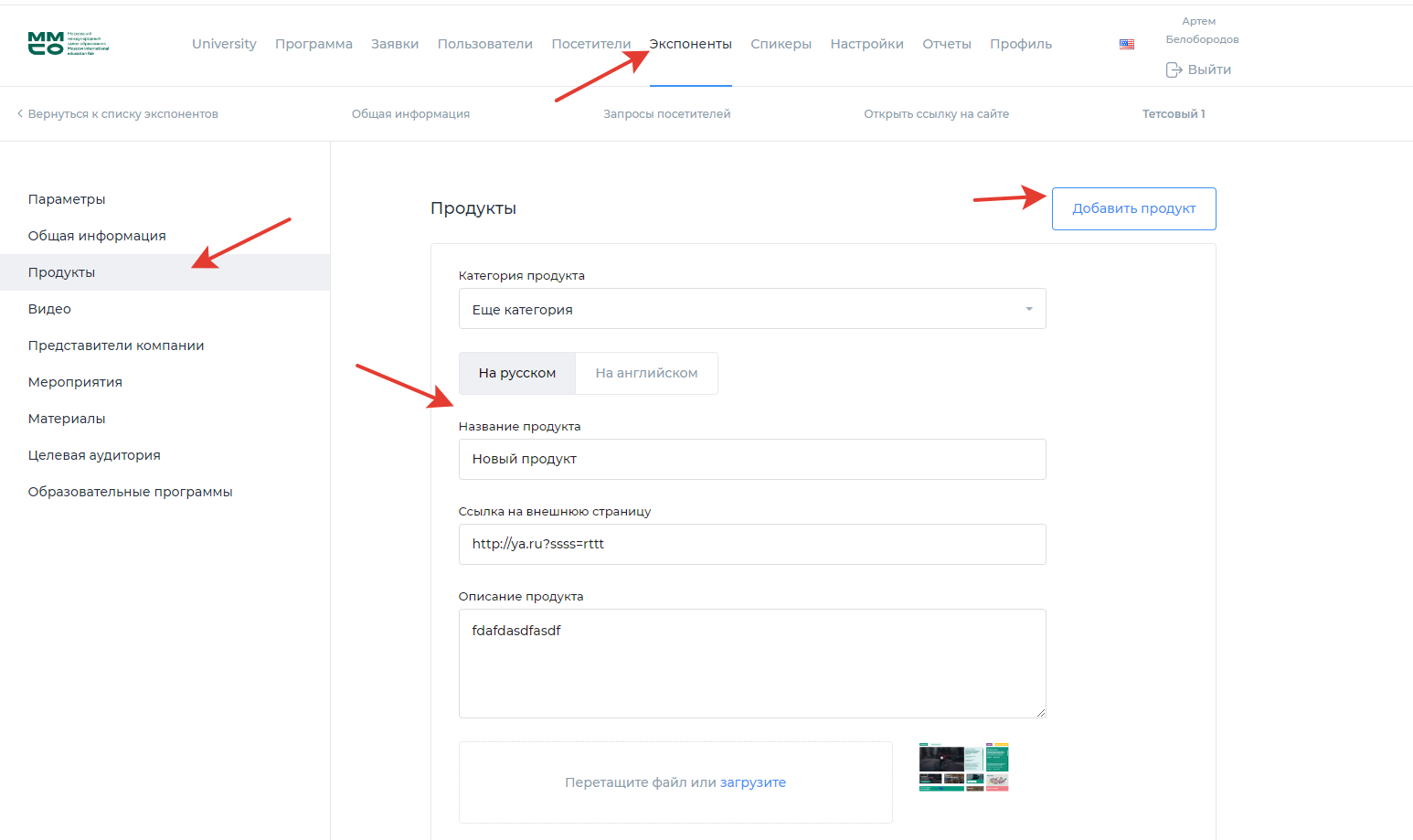 Что нужно сделать:На странице списка оставить кнопку добавить и форму добавленияВ списке продуктов оставить только таблицу с порядковым номером и названием продуктаПеремещением drag-n-drop организовать сортировку элементов списка продуктовПри клике на название продукта открывать страничку с редактированием продуктаДобавить в миграцию поле сортировки position